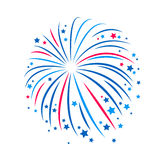 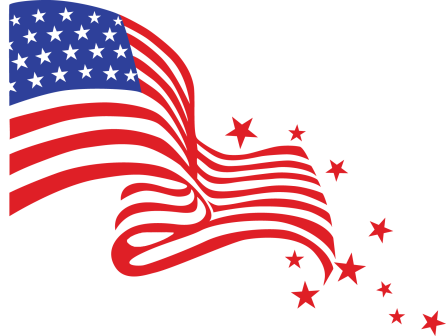 Monday,June 27thTuesday,June 28th  Wednesday,June 29th  Thursday,June 30th  Friday,July 1st  Saturday,July 2nd   Sunday,July 3rd 11:00 AMFinger PaintingNot afraid to get a lil’ messy? Come to Buoy’s Grill!1:00 PMWiffle Ball Meet at Forest Park to play this classic game.3:00 PMParachute GamesCome to Forest Park! It will be loads of fun!! 6:00 PMBack Yard GamesCome to Buoy’s Grill and play Corn Hole, Kan Jam, and Ladder Ball. Bring money for a sweet treat!10:30 AMBounce Pillow Games Think you can jump so high you can touch the stars? Come show us at the Bounce Pillow!2:00 PMBilly Ball Come to Forest Park to play this exciting game!9:00 PMFlashlight Candy HuntCome to Buoy’s Grill and bring a flashlight! We provide bags.  10:30 AMColoringGet to know the Summershiners a little better at Buoy’s Grill.2:00 PMCrazy SoccerJoin us at Forest Park for soccer with a fun twist!3:30 PMDuck Duck SplashCome to Forest Park to play Duck Duck Goose! Be prepared to get wet!11:00 AMBuoy BingoCome to Buoy’s Grill ready to play some B-I-N-G-O!!1:30 PMHula Hoop TagPlay this fun game at Forest Park!3:30 PMPrison BallCome break out of jail at Forest Park!11:00 AM4th of July CraftCome to Buoy’s Grill and get a lil’ crafty with the Summershiners!1:30 PMWater WarsCome to Forest Park prepared to get soaked!3:00 PMJedi DodgeballThink the Force is strong with you? Come find out at Forest Park!8:30 PMMovie NightWe will be showing Jaws at the Pool.11:00 AMBandana BraceletsMeet at Buoy’s Grill to make a red white and blue bracelet.1:30 PMTie DyeCome dye a KOA shirt. Meet by Buoy’s Grill. Shirts are $5 and proceeds go to Kare Kamps.2:00 PMPool VolleyballMeet in the Pool! Yayyyyy!!7:00-10:30 PMKaraokeCome to the Stage ready to sing and dance!10:30 AMChapelJoin us for a time of fellowship and learning at the Stage.1:00 PMManicuresWe will have 4th of July colors!  Meet by Buoy’s Grill.3:00 PMFace PaintingMeet at Buoy’s Grill! 7:30-11:00 PMThe Shelley Sasser BandCome to the Stage and listen to live pop music